Honours & Masters Student Admission Form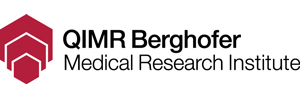 Use this form to apply to undertake an Honours or Masters degree at QIMR Berghofer.Please fill this form out electronically, then send it to your QIMR Berghofer supervisor as a word document to fill in section 2. When you get it back from them, combine it with all supporting documents into ONE PDF and email to Graduateeducation@qimrberghofer.edu.auProcessing times for Institute admission:Please note: Students with appointments less than 12 months will not be given a QIMR Berghofer email address. Institute correspondence will be transferred to a nominated email account during their appointment.Student is enrolled in a Queensland University3 weeksStudent is enrolled in an Overseas University6 weeksSection 1: To be completed by studentSection 1: To be completed by studentSection 1: To be completed by studentSection 1: To be completed by studentSection 1: To be completed by studentSection 1: To be completed by studentSection 1: To be completed by studentSection 1: To be completed by studentStudent DetailsStudent DetailsStudent DetailsStudent DetailsStudent DetailsStudent DetailsStudent DetailsStudent DetailsSurname:Given Names:Given Names:Email Address:Contact Number:Contact Number:Are you an International student (if yes, please provide University agreements, your medical insurance, visa)?Are you an International student (if yes, please provide University agreements, your medical insurance, visa)?Are you an International student (if yes, please provide University agreements, your medical insurance, visa)?Are you an International student (if yes, please provide University agreements, your medical insurance, visa)?Are you an International student (if yes, please provide University agreements, your medical insurance, visa)?Are you an International student (if yes, please provide University agreements, your medical insurance, visa)?Highest Awarded Degree:University:University:Date Awarded:Gender:Gender:Enrolment DetailsEnrolment DetailsEnrolment DetailsEnrolment DetailsEnrolment DetailsEnrolment DetailsEnrolment DetailsEnrolment DetailsProject Title (compulsory):Project Title (compulsory):Project Title (compulsory):Project Title (compulsory):Project Title (compulsory):Project Title (compulsory):Project Title (compulsory):Project Title (compulsory):Proposed Degree:Proposed Degree:Enrolment:Enrolment:Enrolment:University:University:University School: University School: University School: Proposed Start Date at Institute:Proposed Start Date at Institute:Proposed End Date at Institute:Proposed End Date at Institute:Proposed End Date at Institute:Attendance: (at the Institute)Attendance: (at the Institute)QIMR Berghofer Supervisor:QIMR Berghofer Supervisor:Associate Supervisor 1:Associate Supervisor 1:Associate Supervisor 1:Associate Supervisor 2:Associate Supervisor 2:Associate Supervisor 3:Associate Supervisor 3:Associate Supervisor 3:Supporting Documents - Please indicate that you have attached all required documentsSupporting Documents - Please indicate that you have attached all required documentsSupporting Documents - Please indicate that you have attached all required documentsSupporting Documents - Please indicate that you have attached all required documentsSupporting Documents - Please indicate that you have attached all required documentsSupporting Documents - Please indicate that you have attached all required documentsSupporting Documents - Please indicate that you have attached all required documentsSupporting Documents - Please indicate that you have attached all required documentsStudent IP Deed (compulsory)Student IP Deed (compulsory)Student IP Deed (compulsory)Academic Curriculum Vitae (compulsory)Academic Curriculum Vitae (compulsory)Academic Curriculum Vitae (compulsory)Project outline (compulsory)Project outline (compulsory)Project outline (compulsory) (no more than 1 page in length) (no more than 1 page in length) (no more than 1 page in length) (no more than 1 page in length) (no more than 1 page in length)Copy of passport (compulsory for all students) & visa (if international student)Copy of passport (compulsory for all students) & visa (if international student)Copy of passport (compulsory for all students) & visa (if international student)Proof of university enrolment (compulsory)Proof of university enrolment (compulsory)Proof of university enrolment (compulsory) (this must be provided before Institute induction) (this must be provided before Institute induction) (this must be provided before Institute induction) (this must be provided before Institute induction) (this must be provided before Institute induction)Proof of insurance for period of QIMR Berghofer visit  (if applicable)Proof of insurance for period of QIMR Berghofer visit  (if applicable)Proof of insurance for period of QIMR Berghofer visit  (if applicable)Additional Information:Additional Information:Additional Information:Additional Information:Additional Information:Additional Information:Additional Information:Additional Information:Section 2: To be completed by Institute Supervisor (compulsory)Section 2: To be completed by Institute Supervisor (compulsory)Section 2: To be completed by Institute Supervisor (compulsory)Section 2: To be completed by Institute Supervisor (compulsory)Section 2: To be completed by Institute Supervisor (compulsory)Section 2: To be completed by Institute Supervisor (compulsory)Section 2: To be completed by Institute Supervisor (compulsory)Section 2: To be completed by Institute Supervisor (compulsory)Do you have ethics approval for this project?Do you have ethics approval for this project?Do you have ethics approval for this project?Do you have ethics approval for this project?Do you have ethics approval for this project?Does this project need a MTA or DTA?Does this project need a MTA or DTA?Does this project need a MTA or DTA?Does this project need a MTA or DTA?Does this project need a MTA or DTA?Are you offering financial support for this student?Are you offering financial support for this student?Are you offering financial support for this student?Are you offering financial support for this student?Are you offering financial support for this student?If you selected yes to the above question, what is the Cost centre number?If you selected yes to the above question, what is the Cost centre number?If you selected yes to the above question, what is the Cost centre number?If you selected yes to the above question, what is the Cost centre number?If you selected yes to the above question, what is the Cost centre number?Do you have the grants officer approval to use this cost centre for this purpose? (if yes, please provide the email correspondence separately)Do you have the grants officer approval to use this cost centre for this purpose? (if yes, please provide the email correspondence separately)Do you have the grants officer approval to use this cost centre for this purpose? (if yes, please provide the email correspondence separately)Do you have the grants officer approval to use this cost centre for this purpose? (if yes, please provide the email correspondence separately)Do you have the grants officer approval to use this cost centre for this purpose? (if yes, please provide the email correspondence separately)